	Женева, 8 мая 2013 годаУважаемая госпожа,
уважаемый господин,Хотел бы уведомить вас, что в связи с бюджетными ограничениями в отношении собрания 2013 года на каждую отвечающую критериям администрацию, которая будет выбрана, будет выделяться только одна частичная стипендия.С уважением,Малколм Джонсон
Директор Бюро
стандартизации электросвязиБюро стандартизации 
электросвязи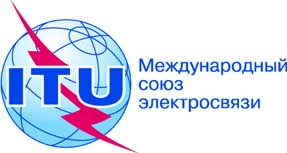 Осн.:Дополнительный документ 1
к Коллективному письму 1/3 БСЭТел.:
Факс:
Эл. почта:+41 22 730 5884
+41 22 730 5853
tsbsg3@itu.int–	Администрациям Государств – Членов Союза–	Членам Сектора МСЭ-Т–	Ассоциированным членам МСЭ-Т, принимающим участие в работе 3-й Исследовательской комиссии–	Академическим организациям − Членам МСЭ-ТПредмет:Стипендии для собрания 3-й Исследовательской комиссии
Женева, 27–31 мая 2013 года